Tribunal Application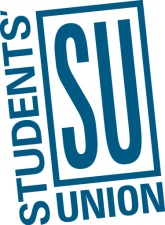 Students may submit an application to initiate a hearing for the purpose of appealing a Review Board decision on the grounds that:The Review Board made an obvious and important error in interpreting the SU’s Constitution, Union Bylaw, policies or procedures;The Review Board made an obvious and important error related to the facts of the case and how those facts related to the SU’s Constitution, Union Bylaw, policies or procedures;New evidence is now available, with reasonable and justifiable explanation, and that evidence is:Relevant to the decision; andLikely to have had a significant impact on the Review Board’s decision; orThe Review Board’s decision was based on a process that was obviously unfair or unjust.Instructions: Tell us your name and how we can contact you. Anonymous applications will not be considered.Be concise, provide factual details and attach any evidence, including the original application to the Review Board and documentation of any other notice, determinations, or decisions made by the Review Board. You must clearly explain how the alleged facts demonstrate grounds for an appeal to the Tribunal. You cannot appeal a decision to the Review Board simply because you are unhappy with a decision.Tribunal applications are only accepted in person at the SU Main Office (MSC room 251), Monday to Friday 8:30 am to 4:30 pm. Applications and supporting documents must be submitted to the front desk in a sealed envelope, marked private and confidential. Ensure that the envelope is addressed to the attention of the Tribunal Chair.Applicants can expect to receive an initial receipt of the application from Tribunal Chair within two business days of submitting an application. Applicant Information(include organization/group name if applying on behalf of an organization/group) Applicant Information(include organization/group name if applying on behalf of an organization/group) Name of Applicant(s):UCID Number:Phone Number:Email:Grounds for AppealDescribe the how the Review Board’s decision was flawed. You must show that the Review Board made a serious and important mistake that directly impacted its decision. This could mean that they failed to consider an important part of Union Policy, or that the Review Board’s processes were obviously unfair. An appeal to the Tribunal could also be based on new evidence that has arisen since the Review Board made its decision.Remedies Sought Applicants must clearly state the outcome they are seeking as a result of their application to the Tribunal. (E.g. To reverse or change the Review Board’s decision).Signature of ApplicantSubmission Date